ЛИСЯНСЬКА СЕЛИЩНА РАДА	РІШЕННЯ21.02.2024                                          смт.  Лисянка                        			      № 49-3/VIIIПро внесення змін до рішення від 16.02.2023 №33-2/VIII« Про Програму розвитку фізичноїкультури та спорту Лисянської територіальної громади на 2023-2025 роки»Відповідно до ст.59 Закону України «Про місцеве самоврядування в Україні», Законом України «Про фізичну культуру і спорт» для приведення у відповідність до рішення Черкаської обласної ради від 22.12.2023року №22-11/VІІІ , селищна рада ВИРІШИЛА:1. Внести зміни до рішення від 16.02.2023 №33-2/VIII « Про Програму розвитку фізичної культури та спорту  Лисянської територіальної громади на 2023-2025 роки» та викласти Додаток 1 «Перелік завдань і заходів Програми розвитку фізичної культури і спорту на території Лисянської ТГ на період 2023-2025р» в новій редакції, згідно додатку 1.2. Координацію роботи, щодо виконання даного рішення покласти на першого заступника селищного голови.  Контроль за виконанням рішення покласти на постійну комісію селищної ради з питань освіти, культури, засобів масової інформації, у справах молоді та спорту, охорони здоров’я та соціального забезпечення .Селищний голова							А. П. ПроценкоДодаток 1 до рішення Лисянської селищної ради від 21.02.2024року №49-3/VIII                 Перелік завдань і заходів Програмирозвитку фізичної культури і спорту на території Лисянської ТГна період 2023-2025рр.Секретар селищної ради										О.В.Макушенко № з/п № з/пНазваНапрямку  діяльностіНазваНапрямку  діяльностіНазваНапрямку  діяльностіНазваНапрямку  діяльностіНазваНапрямку  діяльностіНазваНапрямку  діяльностіПерелік заходів програмиПерелік заходів програмиТермінивиконання         заходуТермінивиконання         заходуВиконавціДжерела фінансуванняОрієнтовані	обсягифінансування(вартість), тис. грн. у тому числі:Орієнтовані	обсягифінансування(вартість), тис. грн. у тому числі:Орієнтовані	обсягифінансування(вартість), тис. грн. у тому числі:Орієнтовані	обсягифінансування(вартість), тис. грн. у тому числі:Орієнтовані	обсягифінансування(вартість), тис. грн. у тому числі:Орієнтовані	обсягифінансування(вартість), тис. грн. у тому числі:Орієнтовані	обсягифінансування(вартість), тис. грн. у тому числі:Орієнтовані	обсягифінансування(вартість), тис. грн. у тому числі:Орієнтовані	обсягифінансування(вартість), тис. грн. у тому числі:Орієнтовані	обсягифінансування(вартість), тис. грн. у тому числі:Орієнтовані	обсягифінансування(вартість), тис. грн. у тому числі:Орієнтовані	обсягифінансування(вартість), тис. грн. у тому числі:Орієнтовані	обсягифінансування(вартість), тис. грн. у тому числі: № з/п № з/пНазваНапрямку  діяльностіНазваНапрямку  діяльностіНазваНапрямку  діяльностіНазваНапрямку  діяльностіНазваНапрямку  діяльностіНазваНапрямку  діяльностіПерелік заходів програмиПерелік заходів програмиТермінивиконання         заходуТермінивиконання         заходуВиконавціДжерела фінансування20232023202420242024202420242025202520252025РазомРазомРазомІ. Фізичне виховання, фізкультурно-оздоровча і спортивна робота в навчальних закладахІ. Фізичне виховання, фізкультурно-оздоровча і спортивна робота в навчальних закладахІ. Фізичне виховання, фізкультурно-оздоровча і спортивна робота в навчальних закладахІ. Фізичне виховання, фізкультурно-оздоровча і спортивна робота в навчальних закладахІ. Фізичне виховання, фізкультурно-оздоровча і спортивна робота в навчальних закладахІ. Фізичне виховання, фізкультурно-оздоровча і спортивна робота в навчальних закладахІ. Фізичне виховання, фізкультурно-оздоровча і спортивна робота в навчальних закладахІ. Фізичне виховання, фізкультурно-оздоровча і спортивна робота в навчальних закладахІ. Фізичне виховання, фізкультурно-оздоровча і спортивна робота в навчальних закладахІ. Фізичне виховання, фізкультурно-оздоровча і спортивна робота в навчальних закладахІ. Фізичне виховання, фізкультурно-оздоровча і спортивна робота в навчальних закладахІ. Фізичне виховання, фізкультурно-оздоровча і спортивна робота в навчальних закладахІ. Фізичне виховання, фізкультурно-оздоровча і спортивна робота в навчальних закладахІ. Фізичне виховання, фізкультурно-оздоровча і спортивна робота в навчальних закладахІ. Фізичне виховання, фізкультурно-оздоровча і спортивна робота в навчальних закладахІ. Фізичне виховання, фізкультурно-оздоровча і спортивна робота в навчальних закладахІ. Фізичне виховання, фізкультурно-оздоровча і спортивна робота в навчальних закладахІ. Фізичне виховання, фізкультурно-оздоровча і спортивна робота в навчальних закладахІ. Фізичне виховання, фізкультурно-оздоровча і спортивна робота в навчальних закладахІ. Фізичне виховання, фізкультурно-оздоровча і спортивна робота в навчальних закладахІ. Фізичне виховання, фізкультурно-оздоровча і спортивна робота в навчальних закладахІ.1І.1Забезпечення рухової активності дітей та  молодіЗабезпечення рухової активності дітей та  молодіЗабезпечення рухової активності дітей та  молодіЗабезпечення рухової активності дітей та  молодіЗабезпечення рухової активності дітей та  молодіЗабезпечення рухової активності дітей та  молодіІ.1.1При складанні навчальних планів в освітніх закладах,  години  фізичної культури використовувати в повному обсязі, як інваріантну так і варіативну складову. І.1.1При складанні навчальних планів в освітніх закладах,  години  фізичної культури використовувати в повному обсязі, як інваріантну так і варіативну складову. 2023-2025роки2023-2025рокиВідділи: освіти; культури, молоді та  спорту Лисянської селищної радине потребує коштів---------І.1І.1Забезпечення рухової активності дітей та  молодіЗабезпечення рухової активності дітей та  молодіЗабезпечення рухової активності дітей та  молодіЗабезпечення рухової активності дітей та  молодіЗабезпечення рухової активності дітей та  молодіЗабезпечення рухової активності дітей та  молодіІ.1.2Забезпечити               систему організації шкільної та  позашкільної фізкультурно- оздоровчої і  спортивної роботи.І.1.2Забезпечити               систему організації шкільної та  позашкільної фізкультурно- оздоровчої і  спортивної роботи.2023-2025роки2023-2025рокиВідділи: освіти; культури, молоді та спорту Лисянської селищної ради не потребує коштів---------І.1І.1Забезпечення рухової активності дітей та  молодіЗабезпечення рухової активності дітей та  молодіЗабезпечення рухової активності дітей та  молодіЗабезпечення рухової активності дітей та  молодіЗабезпечення рухової активності дітей та  молодіЗабезпечення рухової активності дітей та  молодіІ.1.3Проводити	в   навчальних закладах багатоступеневі, комплексні спортивно-масові змагання.І.1.3Проводити	в   навчальних закладах багатоступеневі, комплексні спортивно-масові змагання.2023-2025роки2023-2025рокиВідділи: освіти; культури, молоді та спорту Лисянської селищної ради місцевий бюджет10,010,010,010,010,010,010,012,012,012,012,032,032,032,0І.1.4Забезпечити          участь спортсменів  і команд Лисянської територіальної громади у змаганнях та спортивно-масових  заходах серед учнівської молоді усіх рівнів.І.1.4Забезпечити          участь спортсменів  і команд Лисянської територіальної громади у змаганнях та спортивно-масових  заходах серед учнівської молоді усіх рівнів.2023-2025роки2023-2025рокиВідділи: освіти; культури, молоді та спорту Лисянської селищної ради   місцевий бюджет30,030,030,030,030,030,030,030,030,030,030,090,090,090,0 1.2 1.2 Участь в проекті «Пліч-о-пліч Всеукраїнські шкільні ліги» Участь в проекті «Пліч-о-пліч Всеукраїнські шкільні ліги» Участь в проекті «Пліч-о-пліч Всеукраїнські шкільні ліги» Участь в проекті «Пліч-о-пліч Всеукраїнські шкільні ліги» Участь в проекті «Пліч-о-пліч Всеукраїнські шкільні ліги» Участь в проекті «Пліч-о-пліч Всеукраїнські шкільні ліги»1.2.1Сприяти плануванню підготовки, проведення та розвитку змагань «Пліч-о-пліч Всеукраїнські шкільні ліги» з видів спорту.1.2.1Сприяти плануванню підготовки, проведення та розвитку змагань «Пліч-о-пліч Всеукраїнські шкільні ліги» з видів спорту.2023-2025роки2023-2025рокиВідділи: освіти; культури, молоді та спорту Лисянської селищної радимісцевий бюджет1.2.2Сприяти поширенню інформації про проект «ВШЛ».1.2.2Сприяти поширенню інформації про проект «ВШЛ».2023-2025роки2023-2025рокиВідділи: освіти; культури, молоді та спорту Лисянської селищної ради місцевий бюджет1.2.3Забезпечити проведення змагань «ВШЛ» з видів спорту у рамках проекту «Пліч-о-пліч Всеукраїнська шкільна ліга» серед учнів закладів загальної середньої освіти Лисянської громади. 1.2.3Забезпечити проведення змагань «ВШЛ» з видів спорту у рамках проекту «Пліч-о-пліч Всеукраїнська шкільна ліга» серед учнів закладів загальної середньої освіти Лисянської громади. 2023-2025роки2023-2025рокиВідділи: освіти; культури, молоді та спорту Лисянської селищної радимісцевий бюджет18,018,018,018,018,01.2.4Забезпечити участь команд освітніх закладів Лисянської громади «ВШЛ» з видів спорту у рамках проекту «Пліч-о-пліч Всеукраїнська шкільна ліга»  1.2.4Забезпечити участь команд освітніх закладів Лисянської громади «ВШЛ» з видів спорту у рамках проекту «Пліч-о-пліч Всеукраїнська шкільна ліга»  2023-2025роки2023-2025рокиВідділи: освіти; культури, молоді та спорту Лисянської селищної ради   місцевий бюджет19,019,019,019,019,0ІІ. Розвиток дитячо-юнацького та молодіжного спортуІІ. Розвиток дитячо-юнацького та молодіжного спортуІІ. Розвиток дитячо-юнацького та молодіжного спортуІІ. Розвиток дитячо-юнацького та молодіжного спортуІІ. Розвиток дитячо-юнацького та молодіжного спортуІІ. Розвиток дитячо-юнацького та молодіжного спортуІІ. Розвиток дитячо-юнацького та молодіжного спортуІІ. Розвиток дитячо-юнацького та молодіжного спортуІІ. Розвиток дитячо-юнацького та молодіжного спортуІІ. Розвиток дитячо-юнацького та молодіжного спортуІІ. Розвиток дитячо-юнацького та молодіжного спортуІІ. Розвиток дитячо-юнацького та молодіжного спортуІІ. Розвиток дитячо-юнацького та молодіжного спортуІІ. Розвиток дитячо-юнацького та молодіжного спортуІІ. Розвиток дитячо-юнацького та молодіжного спортуІІ. Розвиток дитячо-юнацького та молодіжного спортуІІ. Розвиток дитячо-юнацького та молодіжного спортуІІ. Розвиток дитячо-юнацького та молодіжного спортуІІ. Розвиток дитячо-юнацького та молодіжного спортуІІ. Розвиток дитячо-юнацького та молодіжного спортуІІ. Розвиток дитячо-юнацького та молодіжного спортуІІ.1ІІ.1Створенняумов для занять дітейпідлітків та молоді певним видомспорту, виявлення обдарованої молодіСтворенняумов для занять дітейпідлітків та молоді певним видомспорту, виявлення обдарованої молодіСтворенняумов для занять дітейпідлітків та молоді певним видомспорту, виявлення обдарованої молодіСтворенняумов для занять дітейпідлітків та молоді певним видомспорту, виявлення обдарованої молодіСтворенняумов для занять дітейпідлітків та молоді певним видомспорту, виявлення обдарованої молодіСтворенняумов для занять дітейпідлітків та молоді певним видомспорту, виявлення обдарованої молодіІІ.1.1Забезпечити збереження  та збільшення контингенту вихованців і тренерсько -викладацького складу дитячо-юнацької спортивної школи області та сприяти підвищенню ефективності їх діяльностіІІ.1.1Забезпечити збереження  та збільшення контингенту вихованців і тренерсько -викладацького складу дитячо-юнацької спортивної школи області та сприяти підвищенню ефективності їх діяльності2023-2025роки2023-2025роки  Відділи: освіти; культури, молоді та спорту     Лисянської селищної ради   місцевий бюджет85,585,5-------ІІ.1.2Забезпечити  підготовку та  участь вихованців ДЮСШ та молоді громади у районних та обласних спортивних змаганнях, в тому  числі проводити  навчально-тренувальні збори.ІІ.1.2Забезпечити  підготовку та  участь вихованців ДЮСШ та молоді громади у районних та обласних спортивних змаганнях, в тому  числі проводити  навчально-тренувальні збори.2023-2025роки2023-2025рокиВідділи:освіти; культури, молоді та спорту Лисянської селищної ради   місцевий бюджет20,020,030,030,030,030,030,040,0 40,0 40,0 40,0 90,0 90,0 90,0 ІІ.1.2Забезпечити  підготовку та  участь вихованців ДЮСШ та молоді громади у районних та обласних спортивних змаганнях, в тому  числі проводити  навчально-тренувальні збори.ІІ.1.2Забезпечити  підготовку та  участь вихованців ДЮСШ та молоді громади у районних та обласних спортивних змаганнях, в тому  числі проводити  навчально-тренувальні збори.2023-2025роки2023-2025рокиВідділи:освіти; культури, молоді та спорту Лисянської селищної ради   інші джерелау межах фінансування, не заборонених  чинним законодавствому межах фінансування, не заборонених  чинним законодавствому межах фінансування, не заборонених  чинним законодавствому межах фінансування, не заборонених  чинним законодавствому межах фінансування, не заборонених  чинним законодавствому межах фінансування, не заборонених  чинним законодавствому межах фінансування, не заборонених  чинним законодавствому межах фінансування, не заборонених  чинним законодавствому межах фінансування, не заборонених  чинним законодавствому межах фінансування, не заборонених  чинним законодавствому межах фінансування, не заборонених  чинним законодавствому межах фінансування, не заборонених  чинним законодавствомІІ1.3 Забезпечити                активний відпочинок учнів   закладів освіти у канікулярний період шляхом  організації профільних спортивних змін в  оздоровчих таборах.ІІ1.3 Забезпечити                активний відпочинок учнів   закладів освіти у канікулярний період шляхом  організації профільних спортивних змін в  оздоровчих таборах.2023-2025роки2023-2025рокиВідділи: освіти; культури, молоді та спорту Лисянської селищної ради   місцевий бюджетІІ.1.4 Проводити заходи направлені на популяризацію занять фізичною культурою і спортом з метою охоплення 15%  дітей.ІІ.1.4 Проводити заходи направлені на популяризацію занять фізичною культурою і спортом з метою охоплення 15%  дітей.2023-2025роки2023-2025рокиДЮСШ   місцевий бюджетІІІ. Спорт для всіх верств населення за місцем проживання та у місцях масового відпочинку громадянІІІ. Спорт для всіх верств населення за місцем проживання та у місцях масового відпочинку громадянІІІ. Спорт для всіх верств населення за місцем проживання та у місцях масового відпочинку громадянІІІ. Спорт для всіх верств населення за місцем проживання та у місцях масового відпочинку громадянІІІ. Спорт для всіх верств населення за місцем проживання та у місцях масового відпочинку громадянІІІ. Спорт для всіх верств населення за місцем проживання та у місцях масового відпочинку громадянІІІ. Спорт для всіх верств населення за місцем проживання та у місцях масового відпочинку громадянІІІ. Спорт для всіх верств населення за місцем проживання та у місцях масового відпочинку громадянІІІ. Спорт для всіх верств населення за місцем проживання та у місцях масового відпочинку громадянІІІ. Спорт для всіх верств населення за місцем проживання та у місцях масового відпочинку громадянІІІ. Спорт для всіх верств населення за місцем проживання та у місцях масового відпочинку громадянІІІ. Спорт для всіх верств населення за місцем проживання та у місцях масового відпочинку громадянІІІ. Спорт для всіх верств населення за місцем проживання та у місцях масового відпочинку громадянІІІ. Спорт для всіх верств населення за місцем проживання та у місцях масового відпочинку громадянІІІ. Спорт для всіх верств населення за місцем проживання та у місцях масового відпочинку громадянІІІ. Спорт для всіх верств населення за місцем проживання та у місцях масового відпочинку громадянІІІ. Спорт для всіх верств населення за місцем проживання та у місцях масового відпочинку громадянІІІ. Спорт для всіх верств населення за місцем проживання та у місцях масового відпочинку громадянІІІ. Спорт для всіх верств населення за місцем проживання та у місцях масового відпочинку громадянІІІ. Спорт для всіх верств населення за місцем проживання та у місцях масового відпочинку громадянІІІ. Спорт для всіх верств населення за місцем проживання та у місцях масового відпочинку громадянІІІ. Спорт для всіх верств населення за місцем проживання та у місцях масового відпочинку громадянІІІ. Спорт для всіх верств населення за місцем проживання та у місцях масового відпочинку громадянІІІ.1ІІІ.1Збільшення чисельності населення, залученого до           систематичних занять фізичною культурою і масовим спортом за місцем проживання, у місцяхмасового відпочинкуЗбільшення чисельності населення, залученого до           систематичних занять фізичною культурою і масовим спортом за місцем проживання, у місцяхмасового відпочинкуЗбільшення чисельності населення, залученого до           систематичних занять фізичною культурою і масовим спортом за місцем проживання, у місцяхмасового відпочинкуЗбільшення чисельності населення, залученого до           систематичних занять фізичною культурою і масовим спортом за місцем проживання, у місцяхмасового відпочинкуЗбільшення чисельності населення, залученого до           систематичних занять фізичною культурою і масовим спортом за місцем проживання, у місцяхмасового відпочинкуЗбільшення чисельності населення, залученого до           систематичних занять фізичною культурою і масовим спортом за місцем проживання, у місцяхмасового відпочинкуІІІ.1.1	Сприяти розвитку мережі сучасних центрів  та клубів фізкультурно - спортивної спрямованості різних організаційно - правових форм, які надаватимуть доступні та якісні фізкультурно-оздоровчі послуги за місцем проживання та у місцях масового відпочинку населення.ІІІ.1.1	Сприяти розвитку мережі сучасних центрів  та клубів фізкультурно - спортивної спрямованості різних організаційно - правових форм, які надаватимуть доступні та якісні фізкультурно-оздоровчі послуги за місцем проживання та у місцях масового відпочинку населення.2023-2025роки2023-2025рокиВідділи: освіти; культури, молоді та спорту Лисянської селищної ради   не потребує коштів---------ІІІ.1.2		Провести  інвентаризацію спортивних споруд  ТГ з метою  визначення потреби у їх подальшому  облаштуванні, ремонті, а також  будівництві нових спортивних спорудІІІ.1.2		Провести  інвентаризацію спортивних споруд  ТГ з метою  визначення потреби у їх подальшому  облаштуванні, ремонті, а також  будівництві нових спортивних споруд2023-2025роки2023-2025рокиВідділи:освіти, культури, молоді	та спорту Лисянської селищної ради  не потребує коштів---------ІІІ.1.3Провести ремонти, реконструкції, благоустрій існуючих спортивних споруд ТГ для належного проведення спортивно-масових  та культурно- видовищних заходів.ІІІ.1.3Провести ремонти, реконструкції, благоустрій існуючих спортивних споруд ТГ для належного проведення спортивно-масових  та культурно- видовищних заходів.2023-2025роки2023-2025рокиВідділи:освіти; культури, молоді	та спорту Лисянської селищної ради   місцевий бюджету   межах   видатків,   передбаченихвідповідних бюджетаху   межах   видатків,   передбаченихвідповідних бюджетаху   межах   видатків,   передбаченихвідповідних бюджетаху   межах   видатків,   передбаченихвідповідних бюджетаху   межах   видатків,   передбаченихвідповідних бюджетаху   межах   видатків,   передбаченихвідповідних бюджетаху   межах   видатків,   передбаченихвідповідних бюджетаху   межах   видатків,   передбаченихвідповідних бюджетаху   межах   видатків,   передбаченихвідповідних бюджетаху   межах   видатків,   передбаченихвідповідних бюджетаху   межах   видатків,   передбаченихвідповідних бюджетаху   межах   видатків,   передбаченихвідповідних бюджетахІІІ.1.3Провести ремонти, реконструкції, благоустрій існуючих спортивних споруд ТГ для належного проведення спортивно-масових  та культурно- видовищних заходів.ІІІ.1.3Провести ремонти, реконструкції, благоустрій існуючих спортивних споруд ТГ для належного проведення спортивно-масових  та культурно- видовищних заходів.2023-2025роки2023-2025рокиВідділи:освіти; культури, молоді	та спорту Лисянської селищної ради   залучені коштиу межах видатків, передбачених відповідних бюджетаху межах видатків, передбачених відповідних бюджетаху межах видатків, передбачених відповідних бюджетаху межах видатків, передбачених відповідних бюджетаху межах видатків, передбачених відповідних бюджетаху межах видатків, передбачених відповідних бюджетаху межах видатків, передбачених відповідних бюджетаху межах видатків, передбачених відповідних бюджетаху межах видатків, передбачених відповідних бюджетаху межах видатків, передбачених відповідних бюджетаху межах видатків, передбачених відповідних бюджетаху межах видатків, передбачених відповідних бюджетахІІІ.1.4 Проводити чемпіонати, Кубки, турніри, першості  та інші фізкультурно- оздоровчі та  спортивно-масові заходи серед  різних верств населення.ІІІ.1.4 Проводити чемпіонати, Кубки, турніри, першості  та інші фізкультурно- оздоровчі та  спортивно-масові заходи серед  різних верств населення.2023-2025роки2023-2025рокиВідділи:освіти; культури, молоді	та спорту Лисянської селищної ради   місцевий бюджет15,015,015,015,015,015,015,015,015,015,015,045,045,045,0ІІІ.1.4 Проводити чемпіонати, Кубки, турніри, першості  та інші фізкультурно- оздоровчі та  спортивно-масові заходи серед  різних верств населення.ІІІ.1.4 Проводити чемпіонати, Кубки, турніри, першості  та інші фізкультурно- оздоровчі та  спортивно-масові заходи серед  різних верств населення.2023-2025роки2023-2025рокиВідділи:освіти; культури, молоді	та спорту Лисянської селищної ради   інші джерелау межах фінансування, не заборонених  чинним законодавствому межах фінансування, не заборонених  чинним законодавствому межах фінансування, не заборонених  чинним законодавствому межах фінансування, не заборонених  чинним законодавствому межах фінансування, не заборонених  чинним законодавствому межах фінансування, не заборонених  чинним законодавствому межах фінансування, не заборонених  чинним законодавствому межах фінансування, не заборонених  чинним законодавствому межах фінансування, не заборонених  чинним законодавствому межах фінансування, не заборонених  чинним законодавствому межах фінансування, не заборонених  чинним законодавствому межах фінансування, не заборонених  чинним законодавствомІІІ.1.5 Участь команд та окремих спортсменів Лисянської ТГ в  чемпіонатах, Кубках, турнірах, першостях  та інших фізкультурно- оздоровчих та  спортивно-масових заходах різних рівнів.ІІІ.1.5 Участь команд та окремих спортсменів Лисянської ТГ в  чемпіонатах, Кубках, турнірах, першостях  та інших фізкультурно- оздоровчих та  спортивно-масових заходах різних рівнів.2023-2025роки2023-2025рокиВідділи:освіти; культури, молоді	та спорту Лисянської селищної ради   місцевий бюджетІІІ.2ІІІ.2Забезпеченнядоступу працівників виробничої сфери таустанов до фізкультурно-оздоровчих занять за місцем роботи.Забезпеченнядоступу працівників виробничої сфери таустанов до фізкультурно-оздоровчих занять за місцем роботи.Забезпеченнядоступу працівників виробничої сфери таустанов до фізкультурно-оздоровчих занять за місцем роботи.Забезпеченнядоступу працівників виробничої сфери таустанов до фізкультурно-оздоровчих занять за місцем роботи.Забезпеченнядоступу працівників виробничої сфери таустанов до фізкультурно-оздоровчих занять за місцем роботи.Забезпеченнядоступу працівників виробничої сфери таустанов до фізкультурно-оздоровчих занять за місцем роботи.ІІІ.2.1Проводити свята, заходи, спартакіади, дні  активного відпочинку серед  працівників	та  членів їх сімей  установ, підприємств, організацій.Забезпечити їх участь у відповідних районних і    обласних заходах.ІІІ.2.1Проводити свята, заходи, спартакіади, дні  активного відпочинку серед  працівників	та  членів їх сімей  установ, підприємств, організацій.Забезпечити їх участь у відповідних районних і    обласних заходах.2023-2025роки2023-2025рокиВідділи:освіти; культури, молоді	та спорту Лисянської селищної ради   місцевий бюджету межах   видатків,  передбаченихвідповідних бюджетаху межах   видатків,  передбаченихвідповідних бюджетаху межах   видатків,  передбаченихвідповідних бюджетаху межах   видатків,  передбаченихвідповідних бюджетаху межах   видатків,  передбаченихвідповідних бюджетаху межах   видатків,  передбаченихвідповідних бюджетаху межах   видатків,  передбаченихвідповідних бюджетаху межах   видатків,  передбаченихвідповідних бюджетаху межах   видатків,  передбаченихвідповідних бюджетаху межах   видатків,  передбаченихвідповідних бюджетаху межах   видатків,  передбаченихвідповідних бюджетаху межах   видатків,  передбаченихвідповідних бюджетахІІІ.2ІІІ.2Забезпеченнядоступу працівників виробничої сфери таустанов до фізкультурно-оздоровчих занять за місцем роботи.Забезпеченнядоступу працівників виробничої сфери таустанов до фізкультурно-оздоровчих занять за місцем роботи.Забезпеченнядоступу працівників виробничої сфери таустанов до фізкультурно-оздоровчих занять за місцем роботи.Забезпеченнядоступу працівників виробничої сфери таустанов до фізкультурно-оздоровчих занять за місцем роботи.Забезпеченнядоступу працівників виробничої сфери таустанов до фізкультурно-оздоровчих занять за місцем роботи.Забезпеченнядоступу працівників виробничої сфери таустанов до фізкультурно-оздоровчих занять за місцем роботи.ІІІ.2.1Проводити свята, заходи, спартакіади, дні  активного відпочинку серед  працівників	та  членів їх сімей  установ, підприємств, організацій.Забезпечити їх участь у відповідних районних і    обласних заходах.ІІІ.2.1Проводити свята, заходи, спартакіади, дні  активного відпочинку серед  працівників	та  членів їх сімей  установ, підприємств, організацій.Забезпечити їх участь у відповідних районних і    обласних заходах.2023-2025роки2023-2025рокиВідділи:освіти; культури, молоді	та спорту Лисянської селищної ради   залученікоштиу межах видатків,   передбаченихвідповідних бюджетаху межах видатків,   передбаченихвідповідних бюджетаху межах видатків,   передбаченихвідповідних бюджетаху межах видатків,   передбаченихвідповідних бюджетаху межах видатків,   передбаченихвідповідних бюджетаху межах видатків,   передбаченихвідповідних бюджетаху межах видатків,   передбаченихвідповідних бюджетаху межах видатків,   передбаченихвідповідних бюджетаху межах видатків,   передбаченихвідповідних бюджетаху межах видатків,   передбаченихвідповідних бюджетаху межах видатків,   передбаченихвідповідних бюджетаху межах видатків,   передбаченихвідповідних бюджетахІІІ.2ІІІ.2Забезпеченнядоступу працівників виробничої сфери таустанов до фізкультурно-оздоровчих занять за місцем роботи.Забезпеченнядоступу працівників виробничої сфери таустанов до фізкультурно-оздоровчих занять за місцем роботи.Забезпеченнядоступу працівників виробничої сфери таустанов до фізкультурно-оздоровчих занять за місцем роботи.Забезпеченнядоступу працівників виробничої сфери таустанов до фізкультурно-оздоровчих занять за місцем роботи.Забезпеченнядоступу працівників виробничої сфери таустанов до фізкультурно-оздоровчих занять за місцем роботи.Забезпеченнядоступу працівників виробничої сфери таустанов до фізкультурно-оздоровчих занять за місцем роботи.ІІІ.2.1Проводити свята, заходи, спартакіади, дні  активного відпочинку серед  працівників	та  членів їх сімей  установ, підприємств, організацій.Забезпечити їх участь у відповідних районних і    обласних заходах.ІІІ.2.1Проводити свята, заходи, спартакіади, дні  активного відпочинку серед  працівників	та  членів їх сімей  установ, підприємств, організацій.Забезпечити їх участь у відповідних районних і    обласних заходах.2023-2025роки2023-2025рокиВідділи:освіти; культури, молоді	та спорту Лисянської селищної ради   інші джерелау межах фінансуванняне заборонених  чинним законодавствому межах фінансуванняне заборонених  чинним законодавствому межах фінансуванняне заборонених  чинним законодавствому межах фінансуванняне заборонених  чинним законодавствому межах фінансуванняне заборонених  чинним законодавствому межах фінансуванняне заборонених  чинним законодавствому межах фінансуванняне заборонених  чинним законодавствому межах фінансуванняне заборонених  чинним законодавствому межах фінансуванняне заборонених  чинним законодавствому межах фінансуванняне заборонених  чинним законодавствому межах фінансуванняне заборонених  чинним законодавствому межах фінансуванняне заборонених  чинним законодавствомІІІ.3ІІІ.3Забезпечення доступу сіль- ського насе- лення до фізкультурно-оздоровчих занять та створення належної спортивної інфраструк- тури в сільській місцевостіЗабезпечення доступу сіль- ського насе- лення до фізкультурно-оздоровчих занять та створення належної спортивної інфраструк- тури в сільській місцевостіЗабезпечення доступу сіль- ського насе- лення до фізкультурно-оздоровчих занять та створення належної спортивної інфраструк- тури в сільській місцевостіЗабезпечення доступу сіль- ського насе- лення до фізкультурно-оздоровчих занять та створення належної спортивної інфраструк- тури в сільській місцевостіЗабезпечення доступу сіль- ського насе- лення до фізкультурно-оздоровчих занять та створення належної спортивної інфраструк- тури в сільській місцевостіЗабезпечення доступу сіль- ського насе- лення до фізкультурно-оздоровчих занять та створення належної спортивної інфраструк- тури в сільській місцевостіІІІ.3.1.Забезпечити  проведення комплексних  спортивних ігор на звання “Краще  спортивне село”ІІІ.3.1.Забезпечити  проведення комплексних  спортивних ігор на звання “Краще  спортивне село”2023-2025рокиВиконавчий комітет та відділ культури, молоді та спорту Лисянської селищної ради   Виконавчий комітет та відділ культури, молоді та спорту Лисянської селищної ради   місцевий бюджет30,030,030,030,030,040,040,040,040,040,040,040,0100,0   100,0   ІІІ.3ІІІ.3Забезпечення доступу сіль- ського насе- лення до фізкультурно-оздоровчих занять та створення належної спортивної інфраструк- тури в сільській місцевостіЗабезпечення доступу сіль- ського насе- лення до фізкультурно-оздоровчих занять та створення належної спортивної інфраструк- тури в сільській місцевостіЗабезпечення доступу сіль- ського насе- лення до фізкультурно-оздоровчих занять та створення належної спортивної інфраструк- тури в сільській місцевостіЗабезпечення доступу сіль- ського насе- лення до фізкультурно-оздоровчих занять та створення належної спортивної інфраструк- тури в сільській місцевостіЗабезпечення доступу сіль- ського насе- лення до фізкультурно-оздоровчих занять та створення належної спортивної інфраструк- тури в сільській місцевостіЗабезпечення доступу сіль- ського насе- лення до фізкультурно-оздоровчих занять та створення належної спортивної інфраструк- тури в сільській місцевостіІІІ.3.1.Забезпечити  проведення комплексних  спортивних ігор на звання “Краще  спортивне село”ІІІ.3.1.Забезпечити  проведення комплексних  спортивних ігор на звання “Краще  спортивне село”2023-2025рокиВиконавчий комітет та відділ культури, молоді та спорту Лисянської селищної ради   Виконавчий комітет та відділ культури, молоді та спорту Лисянської селищної ради   місцевий бюджету межах фінансування, не заборонених  чинним законодавствому межах фінансування, не заборонених  чинним законодавствому межах фінансування, не заборонених  чинним законодавствому межах фінансування, не заборонених  чинним законодавствому межах фінансування, не заборонених  чинним законодавствому межах фінансування, не заборонених  чинним законодавствому межах фінансування, не заборонених  чинним законодавствому межах фінансування, не заборонених  чинним законодавствому межах фінансування, не заборонених  чинним законодавствому межах фінансування, не заборонених  чинним законодавствому межах фінансування, не заборонених  чинним законодавствому межах фінансування, не заборонених  чинним законодавствомІІІ.3ІІІ.3Забезпечення доступу сіль- ського насе- лення до фізкультурно-оздоровчих занять та створення належної спортивної інфраструк- тури в сільській місцевостіЗабезпечення доступу сіль- ського насе- лення до фізкультурно-оздоровчих занять та створення належної спортивної інфраструк- тури в сільській місцевостіЗабезпечення доступу сіль- ського насе- лення до фізкультурно-оздоровчих занять та створення належної спортивної інфраструк- тури в сільській місцевостіЗабезпечення доступу сіль- ського насе- лення до фізкультурно-оздоровчих занять та створення належної спортивної інфраструк- тури в сільській місцевостіЗабезпечення доступу сіль- ського насе- лення до фізкультурно-оздоровчих занять та створення належної спортивної інфраструк- тури в сільській місцевостіЗабезпечення доступу сіль- ського насе- лення до фізкультурно-оздоровчих занять та створення належної спортивної інфраструк- тури в сільській місцевостіІІІ.3.1.Забезпечити  проведення комплексних  спортивних ігор на звання “Краще  спортивне село”ІІІ.3.1.Забезпечити  проведення комплексних  спортивних ігор на звання “Краще  спортивне село”2023-2025рокиВиконавчий комітет та відділ культури, молоді та спорту Лисянської селищної ради   Виконавчий комітет та відділ культури, молоді та спорту Лисянської селищної ради   інші джерелау межах фінансування, не заборонених  чинним законодавствому межах фінансування, не заборонених  чинним законодавствому межах фінансування, не заборонених  чинним законодавствому межах фінансування, не заборонених  чинним законодавствому межах фінансування, не заборонених  чинним законодавствому межах фінансування, не заборонених  чинним законодавствому межах фінансування, не заборонених  чинним законодавствому межах фінансування, не заборонених  чинним законодавствому межах фінансування, не заборонених  чинним законодавствому межах фінансування, не заборонених  чинним законодавствому межах фінансування, не заборонених  чинним законодавствому межах фінансування, не заборонених  чинним законодавствомІІІ.3ІІІ.3Забезпечення доступу сіль- ського насе- лення до фізкультурно-оздоровчих занять та створення належної спортивної інфраструк- тури в сільській місцевостіЗабезпечення доступу сіль- ського насе- лення до фізкультурно-оздоровчих занять та створення належної спортивної інфраструк- тури в сільській місцевостіЗабезпечення доступу сіль- ського насе- лення до фізкультурно-оздоровчих занять та створення належної спортивної інфраструк- тури в сільській місцевостіЗабезпечення доступу сіль- ського насе- лення до фізкультурно-оздоровчих занять та створення належної спортивної інфраструк- тури в сільській місцевостіЗабезпечення доступу сіль- ського насе- лення до фізкультурно-оздоровчих занять та створення належної спортивної інфраструк- тури в сільській місцевостіЗабезпечення доступу сіль- ського насе- лення до фізкультурно-оздоровчих занять та створення належної спортивної інфраструк- тури в сільській місцевостіІІІ.3.2	Сприяти                           створенню та ф   ункціонуванню спортивних клубів   різних організаційно- правових форм  власності у  сільських населених пунктах.ІІІ.3.2	Сприяти                           створенню та ф   ункціонуванню спортивних клубів   різних організаційно- правових форм  власності у  сільських населених пунктах.2023-2025рокиВиконавчий комітет, відділи:освіти; культури, молоді	та спорту Лисянської селищної ради   Виконавчий комітет, відділи:освіти; культури, молоді	та спорту Лисянської селищної ради   не потребує коштів-----------ІІІ.3ІІІ.3Забезпечення доступу сіль- ського насе- лення до фізкультурно-оздоровчих занять та створення належної спортивної інфраструк- тури в сільській місцевостіЗабезпечення доступу сіль- ського насе- лення до фізкультурно-оздоровчих занять та створення належної спортивної інфраструк- тури в сільській місцевостіЗабезпечення доступу сіль- ського насе- лення до фізкультурно-оздоровчих занять та створення належної спортивної інфраструк- тури в сільській місцевостіЗабезпечення доступу сіль- ського насе- лення до фізкультурно-оздоровчих занять та створення належної спортивної інфраструк- тури в сільській місцевостіЗабезпечення доступу сіль- ського насе- лення до фізкультурно-оздоровчих занять та створення належної спортивної інфраструк- тури в сільській місцевостіЗабезпечення доступу сіль- ського насе- лення до фізкультурно-оздоровчих занять та створення належної спортивної інфраструк- тури в сільській місцевостіІІІ.3.3.Сприяти        розвитку командних ігрових видів спорту, зокрема футболу, баскетболу та  волейболу.ІІІ.3.3.Сприяти        розвитку командних ігрових видів спорту, зокрема футболу, баскетболу та  волейболу.2023-2025рокиВідділи:освіти; культури, молоді та спорту Лисянської селищної ради   Відділи:освіти; культури, молоді та спорту Лисянської селищної ради   Місцевий бюджет10,010,010,010,010,010,010,010,010,010,010,010,030,030,0ІІІ.3ІІІ.3Забезпечення доступу сіль- ського насе- лення до фізкультурно-оздоровчих занять та створення належної спортивної інфраструк- тури в сільській місцевостіЗабезпечення доступу сіль- ського насе- лення до фізкультурно-оздоровчих занять та створення належної спортивної інфраструк- тури в сільській місцевостіЗабезпечення доступу сіль- ського насе- лення до фізкультурно-оздоровчих занять та створення належної спортивної інфраструк- тури в сільській місцевостіЗабезпечення доступу сіль- ського насе- лення до фізкультурно-оздоровчих занять та створення належної спортивної інфраструк- тури в сільській місцевостіЗабезпечення доступу сіль- ського насе- лення до фізкультурно-оздоровчих занять та створення належної спортивної інфраструк- тури в сільській місцевостіЗабезпечення доступу сіль- ського насе- лення до фізкультурно-оздоровчих занять та створення належної спортивної інфраструк- тури в сільській місцевостіІІІ.3.4 Проводити відповідну роботу з         державними, громадськими та благодійними організаціями, керівниками установ, приватними підприємцями	на предмет залучення коштів татранспорту для участі в змаганнях різних видів    та  різних рівнівІІІ.3.4 Проводити відповідну роботу з         державними, громадськими та благодійними організаціями, керівниками установ, приватними підприємцями	на предмет залучення коштів татранспорту для участі в змаганнях різних видів    та  різних рівнів2023-2025рокиВідділи: освіти; культури, молоді та спорту Лисянської селищної ради   Відділи: освіти; культури, молоді та спорту Лисянської селищної ради   інші джерелау межах фінансування, не заборонених  чинним     законодавствому межах фінансування, не заборонених  чинним     законодавствому межах фінансування, не заборонених  чинним     законодавствому межах фінансування, не заборонених  чинним     законодавствому межах фінансування, не заборонених  чинним     законодавствому межах фінансування, не заборонених  чинним     законодавствому межах фінансування, не заборонених  чинним     законодавствому межах фінансування, не заборонених  чинним     законодавствому межах фінансування, не заборонених  чинним     законодавствому межах фінансування, не заборонених  чинним     законодавствому межах фінансування, не заборонених  чинним     законодавствому межах фінансування, не заборонених  чинним     законодавствомІІІ.3.5Сприяти впровадженню та реалізації соціального проекту «Активні парки-локації здорової України» та проекту «Здорова країна»ІІІ.3.5Сприяти впровадженню та реалізації соціального проекту «Активні парки-локації здорової України» та проекту «Здорова країна»2023-2025 рокиВідділ  культури, молоді та спорту Лисянської селищної ради   Відділ  культури, молоді та спорту Лисянської селищної ради   Місцевий бюджект20,020,020,020,020,020,020,020,020,020,020,020,060,060,0ІІІ.3.5Сприяти впровадженню та реалізації соціального проекту «Активні парки-локації здорової України» та проекту «Здорова країна»ІІІ.3.5Сприяти впровадженню та реалізації соціального проекту «Активні парки-локації здорової України» та проекту «Здорова країна»2023-2025 рокиВідділ  культури, молоді та спорту Лисянської селищної ради   Відділ  культури, молоді та спорту Лисянської селищної ради   Державний бюджетІІІ.3.5Сприяти впровадженню та реалізації соціального проекту «Активні парки-локації здорової України» та проекту «Здорова країна»ІІІ.3.5Сприяти впровадженню та реалізації соціального проекту «Активні парки-локації здорової України» та проекту «Здорова країна»2023-2025 рокиВідділ  культури, молоді та спорту Лисянської селищної ради   Відділ  культури, молоді та спорту Лисянської селищної ради   Інші джерелаІV. Розвиток спорту вищих досягнень та спорту ветеранівІV. Розвиток спорту вищих досягнень та спорту ветеранівІV. Розвиток спорту вищих досягнень та спорту ветеранівІV. Розвиток спорту вищих досягнень та спорту ветеранівІV. Розвиток спорту вищих досягнень та спорту ветеранівІV. Розвиток спорту вищих досягнень та спорту ветеранівІV. Розвиток спорту вищих досягнень та спорту ветеранівІV. Розвиток спорту вищих досягнень та спорту ветеранівІV. Розвиток спорту вищих досягнень та спорту ветеранівІV. Розвиток спорту вищих досягнень та спорту ветеранівІV. Розвиток спорту вищих досягнень та спорту ветеранівІV. Розвиток спорту вищих досягнень та спорту ветеранівІV. Розвиток спорту вищих досягнень та спорту ветеранівІV. Розвиток спорту вищих досягнень та спорту ветеранівІV. Розвиток спорту вищих досягнень та спорту ветеранівІV. Розвиток спорту вищих досягнень та спорту ветеранівІV. Розвиток спорту вищих досягнень та спорту ветеранівІV. Розвиток спорту вищих досягнень та спорту ветеранівІV. Розвиток спорту вищих досягнень та спорту ветеранівІV. Розвиток спорту вищих досягнень та спорту ветеранівІV. Розвиток спорту вищих досягнень та спорту ветеранівІV. Розвиток спорту вищих досягнень та спорту ветеранівІV. Розвиток спорту вищих досягнень та спорту ветеранівІV. Розвиток спорту вищих досягнень та спорту ветеранівІV. Розвиток спорту вищих досягнень та спорту ветеранівІV. Розвиток спорту вищих досягнень та спорту ветеранів11Забезпеченнярозвиткуспорту вищих досягнень та спорту ветеранівЗабезпеченнярозвиткуспорту вищих досягнень та спорту ветеранівЗабезпеченнярозвиткуспорту вищих досягнень та спорту ветеранівЗабезпеченнярозвиткуспорту вищих досягнень та спорту ветеранівЗабезпеченнярозвиткуспорту вищих досягнень та спорту ветеранівЗабезпеченнярозвиткуспорту вищих досягнень та спорту ветеранівІУ.1.1	Проводити  фізкультурно- оздоровчі та  спортивно-масові заходи з залученням  учасників та  ветеранів АТО, учасників повномасштабного вторгнення росії в Україну.ІУ.1.1	Проводити  фізкультурно- оздоровчі та  спортивно-масові заходи з залученням  учасників та  ветеранів АТО, учасників повномасштабного вторгнення росії в Україну.2023- 2025рокиВідділи:освіти; культури, молоді	та спорту Лисянської селищної ради   Відділи:освіти; культури, молоді	та спорту Лисянської селищної ради   місцевий бюджет10,010,010,010,010,010,010,010,010,010,010,010,030,030,011Забезпеченнярозвиткуспорту вищих досягнень та спорту ветеранівЗабезпеченнярозвиткуспорту вищих досягнень та спорту ветеранівЗабезпеченнярозвиткуспорту вищих досягнень та спорту ветеранівЗабезпеченнярозвиткуспорту вищих досягнень та спорту ветеранівЗабезпеченнярозвиткуспорту вищих досягнень та спорту ветеранівЗабезпеченнярозвиткуспорту вищих досягнень та спорту ветеранівІУ.1.1	Проводити  фізкультурно- оздоровчі та  спортивно-масові заходи з залученням  учасників та  ветеранів АТО, учасників повномасштабного вторгнення росії в Україну.ІУ.1.1	Проводити  фізкультурно- оздоровчі та  спортивно-масові заходи з залученням  учасників та  ветеранів АТО, учасників повномасштабного вторгнення росії в Україну.2023- 2025рокиВідділи:освіти; культури, молоді	та спорту Лисянської селищної ради   Відділи:освіти; культури, молоді	та спорту Лисянської селищної ради   інші джерелау межах фінансування, не заборонених  чинним законодавствому межах фінансування, не заборонених  чинним законодавствому межах фінансування, не заборонених  чинним законодавствому межах фінансування, не заборонених  чинним законодавствому межах фінансування, не заборонених  чинним законодавствому межах фінансування, не заборонених  чинним законодавствому межах фінансування, не заборонених  чинним законодавствому межах фінансування, не заборонених  чинним законодавствому межах фінансування, не заборонених  чинним законодавствому межах фінансування, не заборонених  чинним законодавствому межах фінансування, не заборонених  чинним законодавствому межах фінансування, не заборонених  чинним законодавством11Забезпеченнярозвиткуспорту вищих досягнень та спорту ветеранівЗабезпеченнярозвиткуспорту вищих досягнень та спорту ветеранівЗабезпеченнярозвиткуспорту вищих досягнень та спорту ветеранівЗабезпеченнярозвиткуспорту вищих досягнень та спорту ветеранівЗабезпеченнярозвиткуспорту вищих досягнень та спорту ветеранівЗабезпеченнярозвиткуспорту вищих досягнень та спорту ветеранівІУ.1.2 Забезпечити вільний доступ до об’єктів спортивної інфраструктури ТГ для занять ветеранів війни та членів їх сімей.ІУ.1.2 Забезпечити вільний доступ до об’єктів спортивної інфраструктури ТГ для занять ветеранів війни та членів їх сімей.2023-2025рокиВідділи:освіти; культури, молоді та спорту Лисянської селищної ради   Відділи:освіти; культури, молоді та спорту Лисянської селищної ради   місцевий бюджет11Забезпеченнярозвиткуспорту вищих досягнень та спорту ветеранівЗабезпеченнярозвиткуспорту вищих досягнень та спорту ветеранівЗабезпеченнярозвиткуспорту вищих досягнень та спорту ветеранівЗабезпеченнярозвиткуспорту вищих досягнень та спорту ветеранівЗабезпеченнярозвиткуспорту вищих досягнень та спорту ветеранівЗабезпеченнярозвиткуспорту вищих досягнень та спорту ветеранівІУ.1.2 Забезпечити вільний доступ до об’єктів спортивної інфраструктури ТГ для занять ветеранів війни та членів їх сімей.ІУ.1.2 Забезпечити вільний доступ до об’єктів спортивної інфраструктури ТГ для занять ветеранів війни та членів їх сімей.2023-2025рокиВідділи:освіти; культури, молоді та спорту Лисянської селищної ради   Відділи:освіти; культури, молоді та спорту Лисянської селищної ради   інші джерелау межах фінансування, не заборонених  чинним законодавствому межах фінансування, не заборонених  чинним законодавствому межах фінансування, не заборонених  чинним законодавствому межах фінансування, не заборонених  чинним законодавствому межах фінансування, не заборонених  чинним законодавствому межах фінансування, не заборонених  чинним законодавствому межах фінансування, не заборонених  чинним законодавствому межах фінансування, не заборонених  чинним законодавствому межах фінансування, не заборонених  чинним законодавствому межах фінансування, не заборонених  чинним законодавствому межах фінансування, не заборонених  чинним законодавствому межах фінансування, не заборонених  чинним законодавством11Забезпеченнярозвиткуспорту вищих досягнень та спорту ветеранівЗабезпеченнярозвиткуспорту вищих досягнень та спорту ветеранівЗабезпеченнярозвиткуспорту вищих досягнень та спорту ветеранівЗабезпеченнярозвиткуспорту вищих досягнень та спорту ветеранівЗабезпеченнярозвиткуспорту вищих досягнень та спорту ветеранівЗабезпеченнярозвиткуспорту вищих досягнень та спорту ветеранівІУ.1.3	Проводити спортивні заходи серед ветеранів та забезпечити участь спортсменів урайонних та обласних заходах серед ветеранів.ІУ.1.3	Проводити спортивні заходи серед ветеранів та забезпечити участь спортсменів урайонних та обласних заходах серед ветеранів.2023-2025рокиВідділ культури, молоді та спорту Лисянської селищної ради   Відділ культури, молоді та спорту Лисянської селищної ради   місцевий бюджет10,010,010,010,010,010,010,010,010,010,010,010,030,030,011Забезпеченнярозвиткуспорту вищих досягнень та спорту ветеранівЗабезпеченнярозвиткуспорту вищих досягнень та спорту ветеранівЗабезпеченнярозвиткуспорту вищих досягнень та спорту ветеранівЗабезпеченнярозвиткуспорту вищих досягнень та спорту ветеранівЗабезпеченнярозвиткуспорту вищих досягнень та спорту ветеранівЗабезпеченнярозвиткуспорту вищих досягнень та спорту ветеранівІУ.1.3	Проводити спортивні заходи серед ветеранів та забезпечити участь спортсменів урайонних та обласних заходах серед ветеранів.ІУ.1.3	Проводити спортивні заходи серед ветеранів та забезпечити участь спортсменів урайонних та обласних заходах серед ветеранів.2023-2025рокиВідділ культури, молоді та спорту Лисянської селищної ради   Відділ культури, молоді та спорту Лисянської селищної ради   інші джерелау межах фінансування, не заборонених  чинним законодавствому межах фінансування, не заборонених  чинним законодавствому межах фінансування, не заборонених  чинним законодавствому межах фінансування, не заборонених  чинним законодавствому межах фінансування, не заборонених  чинним законодавствому межах фінансування, не заборонених  чинним законодавствому межах фінансування, не заборонених  чинним законодавствому межах фінансування, не заборонених  чинним законодавствому межах фінансування, не заборонених  чинним законодавствому межах фінансування, не заборонених  чинним законодавствому межах фінансування, не заборонених  чинним законодавствому межах фінансування, не заборонених  чинним законодавством11Забезпеченнярозвиткуспорту вищих досягнень та спорту ветеранівЗабезпеченнярозвиткуспорту вищих досягнень та спорту ветеранівЗабезпеченнярозвиткуспорту вищих досягнень та спорту ветеранівЗабезпеченнярозвиткуспорту вищих досягнень та спорту ветеранівЗабезпеченнярозвиткуспорту вищих досягнень та спорту ветеранівЗабезпеченнярозвиткуспорту вищих досягнень та спорту ветеранівІУ.1.4Проводити  заходи з відзначення найкращих спортсменів, тренерів та команд           .за підсумками спортивного року.ІУ.1.4Проводити  заходи з відзначення найкращих спортсменів, тренерів та команд           .за підсумками спортивного року.2023-2025рокиВідділи: освіти; культури, молоді та спорту Лисянської селищної ради   Відділи: освіти; культури, молоді та спорту Лисянської селищної ради   місцевий бюджет3,03,03,03,03,03,03,03,03.03.03.03.0 9,0 9,011Забезпеченнярозвиткуспорту вищих досягнень та спорту ветеранівЗабезпеченнярозвиткуспорту вищих досягнень та спорту ветеранівЗабезпеченнярозвиткуспорту вищих досягнень та спорту ветеранівЗабезпеченнярозвиткуспорту вищих досягнень та спорту ветеранівЗабезпеченнярозвиткуспорту вищих досягнень та спорту ветеранівЗабезпеченнярозвиткуспорту вищих досягнень та спорту ветеранівІУ.1.4Проводити  заходи з відзначення найкращих спортсменів, тренерів та команд           .за підсумками спортивного року.ІУ.1.4Проводити  заходи з відзначення найкращих спортсменів, тренерів та команд           .за підсумками спортивного року.2023-2025рокиВідділи: освіти; культури, молоді та спорту Лисянської селищної ради   Відділи: освіти; культури, молоді та спорту Лисянської селищної ради   V. Фізкультурно-оздоровча та спортивна діяльність серед осіб з обмеженими фізичними можливостямиV. Фізкультурно-оздоровча та спортивна діяльність серед осіб з обмеженими фізичними можливостямиV. Фізкультурно-оздоровча та спортивна діяльність серед осіб з обмеженими фізичними можливостямиV. Фізкультурно-оздоровча та спортивна діяльність серед осіб з обмеженими фізичними можливостямиV. Фізкультурно-оздоровча та спортивна діяльність серед осіб з обмеженими фізичними можливостямиV. Фізкультурно-оздоровча та спортивна діяльність серед осіб з обмеженими фізичними можливостямиV. Фізкультурно-оздоровча та спортивна діяльність серед осіб з обмеженими фізичними можливостямиV. Фізкультурно-оздоровча та спортивна діяльність серед осіб з обмеженими фізичними можливостямиV. Фізкультурно-оздоровча та спортивна діяльність серед осіб з обмеженими фізичними можливостямиV. Фізкультурно-оздоровча та спортивна діяльність серед осіб з обмеженими фізичними можливостямиV. Фізкультурно-оздоровча та спортивна діяльність серед осіб з обмеженими фізичними можливостямиV. Фізкультурно-оздоровча та спортивна діяльність серед осіб з обмеженими фізичними можливостямиV. Фізкультурно-оздоровча та спортивна діяльність серед осіб з обмеженими фізичними можливостямиV. Фізкультурно-оздоровча та спортивна діяльність серед осіб з обмеженими фізичними можливостямиV. Фізкультурно-оздоровча та спортивна діяльність серед осіб з обмеженими фізичними можливостямиV. Фізкультурно-оздоровча та спортивна діяльність серед осіб з обмеженими фізичними можливостямиV. Фізкультурно-оздоровча та спортивна діяльність серед осіб з обмеженими фізичними можливостямиV. Фізкультурно-оздоровча та спортивна діяльність серед осіб з обмеженими фізичними можливостямиV. Фізкультурно-оздоровча та спортивна діяльність серед осіб з обмеженими фізичними можливостямиV. Фізкультурно-оздоровча та спортивна діяльність серед осіб з обмеженими фізичними можливостямиV. Фізкультурно-оздоровча та спортивна діяльність серед осіб з обмеженими фізичними можливостямиV. Фізкультурно-оздоровча та спортивна діяльність серед осіб з обмеженими фізичними можливостямиV. Фізкультурно-оздоровча та спортивна діяльність серед осіб з обмеженими фізичними можливостямиУ.1У.1Забезпечення фізкультур- но-оздоров- чої тафізкультурно-спортивної діяльності серед осіб з обмеженими фізичними можливос-тямиЗабезпечення фізкультур- но-оздоров- чої тафізкультурно-спортивної діяльності серед осіб з обмеженими фізичними можливос-тямиЗабезпечення фізкультур- но-оздоров- чої тафізкультурно-спортивної діяльності серед осіб з обмеженими фізичними можливос-тямиЗабезпечення фізкультур- но-оздоров- чої тафізкультурно-спортивної діяльності серед осіб з обмеженими фізичними можливос-тямиЗабезпечення фізкультур- но-оздоров- чої тафізкультурно-спортивної діяльності серед осіб з обмеженими фізичними можливос-тямиЗабезпечення фізкультур- но-оздоров- чої тафізкультурно-спортивної діяльності серед осіб з обмеженими фізичними можливос-тямиV.1.1	Залучити     населення з  обмеженими можливостями	до  систематичних занять фізичною  культурою і спортом.V.1.1	Залучити     населення з  обмеженими можливостями	до  систематичних занять фізичною  культурою і спортом.2023-2025роки Відділи: освіти; культури, молоді та спорту Лисянської селищної ради    Відділи: освіти; культури, молоді та спорту Лисянської селищної ради   місцевий бюджетУ.1У.1Забезпечення фізкультур- но-оздоров- чої тафізкультурно-спортивної діяльності серед осіб з обмеженими фізичними можливос-тямиЗабезпечення фізкультур- но-оздоров- чої тафізкультурно-спортивної діяльності серед осіб з обмеженими фізичними можливос-тямиЗабезпечення фізкультур- но-оздоров- чої тафізкультурно-спортивної діяльності серед осіб з обмеженими фізичними можливос-тямиЗабезпечення фізкультур- но-оздоров- чої тафізкультурно-спортивної діяльності серед осіб з обмеженими фізичними можливос-тямиЗабезпечення фізкультур- но-оздоров- чої тафізкультурно-спортивної діяльності серед осіб з обмеженими фізичними можливос-тямиЗабезпечення фізкультур- но-оздоров- чої тафізкультурно-спортивної діяльності серед осіб з обмеженими фізичними можливос-тямиV.1.1	Залучити     населення з  обмеженими можливостями	до  систематичних занять фізичною  культурою і спортом.V.1.1	Залучити     населення з  обмеженими можливостями	до  систематичних занять фізичною  культурою і спортом.2023-2025роки Відділи: освіти; культури, молоді та спорту Лисянської селищної ради    Відділи: освіти; культури, молоді та спорту Лисянської селищної ради   інші джерелау межах фінансування, не заборонених  чинним законодавствому межах фінансування, не заборонених  чинним законодавствому межах фінансування, не заборонених  чинним законодавствому межах фінансування, не заборонених  чинним законодавствому межах фінансування, не заборонених  чинним законодавствому межах фінансування, не заборонених  чинним законодавствому межах фінансування, не заборонених  чинним законодавствому межах фінансування, не заборонених  чинним законодавствому межах фінансування, не заборонених  чинним законодавствому межах фінансування, не заборонених  чинним законодавствому межах фінансування, не заборонених  чинним законодавствому межах фінансування, не заборонених  чинним законодавствомУ.1У.1Забезпечення фізкультур- но-оздоров- чої тафізкультурно-спортивної діяльності серед осіб з обмеженими фізичними можливос-тямиЗабезпечення фізкультур- но-оздоров- чої тафізкультурно-спортивної діяльності серед осіб з обмеженими фізичними можливос-тямиЗабезпечення фізкультур- но-оздоров- чої тафізкультурно-спортивної діяльності серед осіб з обмеженими фізичними можливос-тямиЗабезпечення фізкультур- но-оздоров- чої тафізкультурно-спортивної діяльності серед осіб з обмеженими фізичними можливос-тямиЗабезпечення фізкультур- но-оздоров- чої тафізкультурно-спортивної діяльності серед осіб з обмеженими фізичними можливос-тямиЗабезпечення фізкультур- но-оздоров- чої тафізкультурно-спортивної діяльності серед осіб з обмеженими фізичними можливос-тямиV.1.2Вирішити  питання, щодо  забезпечення безперешкодного доступу до всіх  спортивних споруд ТГ спортсменів	та глядачів з обмеженими фізичними можливостями.V.1.2Вирішити  питання, щодо  забезпечення безперешкодного доступу до всіх  спортивних споруд ТГ спортсменів	та глядачів з обмеженими фізичними можливостями.2023-2025рокиВідділи:освіти; культури, молоді та спорту Лисянської селищної ради   Відділи:освіти; культури, молоді та спорту Лисянської селищної ради   місцевий бюджет6,06,06,0VІ. Кадрове забезпеченняVІ. Кадрове забезпеченняVІ. Кадрове забезпеченняVІ. Кадрове забезпеченняVІ. Кадрове забезпеченняVІ. Кадрове забезпеченняVІ. Кадрове забезпеченняVІ. Кадрове забезпеченняVІ. Кадрове забезпеченняVІ. Кадрове забезпеченняVІ. Кадрове забезпеченняVІ. Кадрове забезпеченняVІ. Кадрове забезпеченняVІ. Кадрове забезпеченняVІ. Кадрове забезпеченняVІ. Кадрове забезпеченняVІ. Кадрове забезпеченняVІ. Кадрове забезпеченняVІ. Кадрове забезпеченняVІ. Кадрове забезпеченняVІ. Кадрове забезпеченняVІ. Кадрове забезпеченняVІ. Кадрове забезпеченняVІ. Кадрове забезпеченняVІ ..1VІ ..1Збереження і оновлення кадрового потенціалу.Збереження і оновлення кадрового потенціалу.Збереження і оновлення кадрового потенціалу.Збереження і оновлення кадрового потенціалу.Збереження і оновлення кадрового потенціалу.Збереження і оновлення кадрового потенціалу.VІ.1.1Забезпечити  реалізацію на території  громади  вимог Закону України «Про  фізичну культуру і спорт» про виключне право  вести педагогічну  навчально- тренувальну роботу, роботу у сфері фізичної культури і спорту громадянам зі  спеціальною освітою або підготовкою та за  наявності документа, що  виданий акредитованим навчальнимзакладом.VІ.1.1Забезпечити  реалізацію на території  громади  вимог Закону України «Про  фізичну культуру і спорт» про виключне право  вести педагогічну  навчально- тренувальну роботу, роботу у сфері фізичної культури і спорту громадянам зі  спеціальною освітою або підготовкою та за  наявності документа, що  виданий акредитованим навчальнимзакладом.ПостійноВідділи:освіти; культури, молоді та спорту Лисянської селищної ради   Відділи:освіти; культури, молоді та спорту Лисянської селищної ради   не потребує коштів--------Збереження і оновлення кадрового потенціалу.Збереження і оновлення кадрового потенціалу.Збереження і оновлення кадрового потенціалу.Збереження і оновлення кадрового потенціалу.Збереження і оновлення кадрового потенціалу.Збереження і оновлення кадрового потенціалу.VІ.1.2Запровадити  систему перепідготовки, підвищення кваліфікації кадрів , проведення атестації фахівців у сфері фізичноїкультури.VІ.1.2Запровадити  систему перепідготовки, підвищення кваліфікації кадрів , проведення атестації фахівців у сфері фізичноїкультури.ПостійноВідділи:освіти; культури, молоді	та спорту Лисянської селищної ради   Відділи:освіти; культури, молоді	та спорту Лисянської селищної ради   не потребує коштів--------Збереження і оновлення кадрового потенціалу.Збереження і оновлення кадрового потенціалу.Збереження і оновлення кадрового потенціалу.Збереження і оновлення кадрового потенціалу.Збереження і оновлення кадрового потенціалу.Збереження і оновлення кадрового потенціалу.VІ.1.3Забезпечити  участь працівників  сфери фізичної  культури і спорту, тренерів, спортсменів в тематичних семінарах.VІ.1.3Забезпечити  участь працівників  сфери фізичної  культури і спорту, тренерів, спортсменів в тематичних семінарах.ПостійноВідділи:освіти; культури, молоді та спорту Лисянської селищної ради Відділи:освіти; культури, молоді та спорту Лисянської селищної ради не потребує коштів--------Збереження і оновлення кадрового потенціалу.Збереження і оновлення кадрового потенціалу.Збереження і оновлення кадрового потенціалу.Збереження і оновлення кадрового потенціалу.Збереження і оновлення кадрового потенціалу.Збереження і оновлення кадрового потенціалу.VІ.1.4Запровадити волонтерський рух в галузі фізичної культури і спорту.VІ.1.4Запровадити волонтерський рух в галузі фізичної культури і спорту.ПостійноВідділи:освіти; культури, молоді та спорту Лисянської селищної ради   Відділи:освіти; культури, молоді та спорту Лисянської селищної ради   не потребує коштів--------УІІ.1УІІ.1УІІ.1Збереження, реконструкція та ремонт матеріально- технічної бази, повно- цінне функціону вання наявних спортивних об’єктів, будівництво нових спортивних споруд, заходів, Збереження, реконструкція та ремонт матеріально- технічної бази, повно- цінне функціону вання наявних спортивних об’єктів, будівництво нових спортивних споруд, заходів, Збереження, реконструкція та ремонт матеріально- технічної бази, повно- цінне функціону вання наявних спортивних об’єктів, будівництво нових спортивних споруд, заходів, Збереження, реконструкція та ремонт матеріально- технічної бази, повно- цінне функціону вання наявних спортивних об’єктів, будівництво нових спортивних споруд, заходів, Збереження, реконструкція та ремонт матеріально- технічної бази, повно- цінне функціону вання наявних спортивних об’єктів, будівництво нових спортивних споруд, заходів, УІІ.1.1Провести  інвентаризацію наявних спортивних споруд ТГ.2023-2025роки2023-2025рокиВідділи:освіти; культури, молоді та спорту Лисянської селищної ради   Відділи:освіти; культури, молоді та спорту Лисянської селищної ради   не потребує коштів-----------УІІ.1УІІ.1УІІ.1Збереження, реконструкція та ремонт матеріально- технічної бази, повно- цінне функціону вання наявних спортивних об’єктів, будівництво нових спортивних споруд, заходів, Збереження, реконструкція та ремонт матеріально- технічної бази, повно- цінне функціону вання наявних спортивних об’єктів, будівництво нових спортивних споруд, заходів, Збереження, реконструкція та ремонт матеріально- технічної бази, повно- цінне функціону вання наявних спортивних об’єктів, будівництво нових спортивних споруд, заходів, Збереження, реконструкція та ремонт матеріально- технічної бази, повно- цінне функціону вання наявних спортивних об’єктів, будівництво нових спортивних споруд, заходів, Збереження, реконструкція та ремонт матеріально- технічної бази, повно- цінне функціону вання наявних спортивних об’єктів, будівництво нових спортивних споруд, заходів, УІІ.1.2Організувати  суворий контроль  за ефективністю  використання на  підвідомчій ТГ території спортивних споруд, не  допускати перепрофілювання та ліквідації фізкультурно- спортивних об’єктів без  створення рівноцінних їм.ПостійноПостійноВідділи:освіти; культури, молоді	та спорту Лисянської селищної ради   Відділи:освіти; культури, молоді	та спорту Лисянської селищної ради   не потребує коштів-----------УІІ.1УІІ.1УІІ.1Збереження, реконструкція та ремонт матеріально- технічної бази, повно- цінне функціону вання наявних спортивних об’єктів, будівництво нових спортивних споруд, заходів, Збереження, реконструкція та ремонт матеріально- технічної бази, повно- цінне функціону вання наявних спортивних об’єктів, будівництво нових спортивних споруд, заходів, Збереження, реконструкція та ремонт матеріально- технічної бази, повно- цінне функціону вання наявних спортивних об’єктів, будівництво нових спортивних споруд, заходів, Збереження, реконструкція та ремонт матеріально- технічної бази, повно- цінне функціону вання наявних спортивних об’єктів, будівництво нових спортивних споруд, заходів, Збереження, реконструкція та ремонт матеріально- технічної бази, повно- цінне функціону вання наявних спортивних об’єктів, будівництво нових спортивних споруд, заходів, УІІ.1.3Здійснювати  комплексні заходи  щодо ремонту, облаштування і  реконструкції наявних та Будівництва і  встановлення нових сучасних  спортивних споруд  та спортивних об'єктів селищної ради.2023-2025роки2023-2025рокиВідділи:освіти; культури, молоді та спорту Лисянської селищної ради   Відділи:освіти; культури, молоді та спорту Лисянської селищної ради   місцевий бюджету   межах   видатків,   передбаченихвідповідних бюджетаху   межах   видатків,   передбаченихвідповідних бюджетаху   межах   видатків,   передбаченихвідповідних бюджетаху   межах   видатків,   передбаченихвідповідних бюджетаху   межах   видатків,   передбаченихвідповідних бюджетаху   межах   видатків,   передбаченихвідповідних бюджетаху   межах   видатків,   передбаченихвідповідних бюджетаху   межах   видатків,   передбаченихвідповідних бюджетаху   межах   видатків,   передбаченихвідповідних бюджетаху   межах   видатків,   передбаченихвідповідних бюджетаху   межах   видатків,   передбаченихвідповідних бюджетахУІІ.1УІІ.1УІІ.1Збереження, реконструкція та ремонт матеріально- технічної бази, повно- цінне функціону вання наявних спортивних об’єктів, будівництво нових спортивних споруд, заходів, Збереження, реконструкція та ремонт матеріально- технічної бази, повно- цінне функціону вання наявних спортивних об’єктів, будівництво нових спортивних споруд, заходів, Збереження, реконструкція та ремонт матеріально- технічної бази, повно- цінне функціону вання наявних спортивних об’єктів, будівництво нових спортивних споруд, заходів, Збереження, реконструкція та ремонт матеріально- технічної бази, повно- цінне функціону вання наявних спортивних об’єктів, будівництво нових спортивних споруд, заходів, Збереження, реконструкція та ремонт матеріально- технічної бази, повно- цінне функціону вання наявних спортивних об’єктів, будівництво нових спортивних споруд, заходів, УІІ.1.3Здійснювати  комплексні заходи  щодо ремонту, облаштування і  реконструкції наявних та Будівництва і  встановлення нових сучасних  спортивних споруд  та спортивних об'єктів селищної ради.2023-2025роки2023-2025рокиВідділи:освіти; культури, молоді та спорту Лисянської селищної ради   Відділи:освіти; культури, молоді та спорту Лисянської селищної ради   інші джерелау межах фінансування, не заборонених  чинним законодавствому межах фінансування, не заборонених  чинним законодавствому межах фінансування, не заборонених  чинним законодавствому межах фінансування, не заборонених  чинним законодавствому межах фінансування, не заборонених  чинним законодавствому межах фінансування, не заборонених  чинним законодавствому межах фінансування, не заборонених  чинним законодавствому межах фінансування, не заборонених  чинним законодавствому межах фінансування, не заборонених  чинним законодавствому межах фінансування, не заборонених  чинним законодавствому межах фінансування, не заборонених  чинним законодавствомФінансування спортивних змагань та спортивно-масових заходів усіх рівнів.Фінансування спортивних змагань та спортивно-масових заходів усіх рівнів.Фінансування спортивних змагань та спортивно-масових заходів усіх рівнів.Фінансування спортивних змагань та спортивно-масових заходів усіх рівнів.Фінансування спортивних змагань та спортивно-масових заходів усіх рівнів.УІІ.1.3Здійснювати  комплексні заходи  щодо ремонту, облаштування і  реконструкції наявних та Будівництва і  встановлення нових сучасних  спортивних споруд  та спортивних об'єктів селищної ради.2023-2025роки2023-2025рокиВідділи:освіти; культури, молоді та спорту Лисянської селищної ради   Відділи:освіти; культури, молоді та спорту Лисянської селищної ради   інші джерелау межах фінансування, не заборонених  чинним законодавствому межах фінансування, не заборонених  чинним законодавствому межах фінансування, не заборонених  чинним законодавствому межах фінансування, не заборонених  чинним законодавствому межах фінансування, не заборонених  чинним законодавствому межах фінансування, не заборонених  чинним законодавствому межах фінансування, не заборонених  чинним законодавствому межах фінансування, не заборонених  чинним законодавствому межах фінансування, не заборонених  чинним законодавствому межах фінансування, не заборонених  чинним законодавствому межах фінансування, не заборонених  чинним законодавствомФінансування спортивних змагань та спортивно-масових заходів усіх рівнів.Фінансування спортивних змагань та спортивно-масових заходів усіх рівнів.Фінансування спортивних змагань та спортивно-масових заходів усіх рівнів.Фінансування спортивних змагань та спортивно-масових заходів усіх рівнів.Фінансування спортивних змагань та спортивно-масових заходів усіх рівнів.УІІ.2.1Придбання  спортивного інвентарю.2023-2025роки2023-2025рокиВідділи:освіти; культури, молоді та спорту Лисянської селищної ради   Відділи:освіти; культури, молоді та спорту Лисянської селищної ради   місцевий бюджет50,050,050,050,050,050,050,050,050,050,0150,0150,0150,0150,0Фінансування спортивних змагань та спортивно-масових заходів усіх рівнів.Фінансування спортивних змагань та спортивно-масових заходів усіх рівнів.Фінансування спортивних змагань та спортивно-масових заходів усіх рівнів.Фінансування спортивних змагань та спортивно-масових заходів усіх рівнів.Фінансування спортивних змагань та спортивно-масових заходів усіх рівнів.УІІ.2.1Придбання  спортивного інвентарю.2023-2025роки2023-2025рокиВідділи:освіти; культури, молоді та спорту Лисянської селищної ради   Відділи:освіти; культури, молоді та спорту Лисянської селищної ради   інші джерелау межах фінансування не заборонених  чинним законодавствому межах фінансування не заборонених  чинним законодавствому межах фінансування не заборонених  чинним законодавствому межах фінансування не заборонених  чинним законодавствому межах фінансування не заборонених  чинним законодавствому межах фінансування не заборонених  чинним законодавствому межах фінансування не заборонених  чинним законодавствому межах фінансування не заборонених  чинним законодавствому межах фінансування не заборонених  чинним законодавствому межах фінансування не заборонених  чинним законодавствому межах фінансування не заборонених  чинним законодавствомФінансування спортивних змагань та спортивно-масових заходів усіх рівнів.Фінансування спортивних змагань та спортивно-масових заходів усіх рівнів.Фінансування спортивних змагань та спортивно-масових заходів усіх рівнів.Фінансування спортивних змагань та спортивно-масових заходів усіх рівнів.Фінансування спортивних змагань та спортивно-масових заходів усіх рівнів.УІІ.2.2Виплата добових норм витрат на відрядження, на оплату суддівства, на забезпечення харчування, або виплату добових учасникам спортивних заходів та змагань різних рівнів.2023-2025роки2023-2025рокиВідділи: освіти; культури, молоді та спорту Лисянської селищної ради   Відділи: освіти; культури, молоді та спорту Лисянської селищної ради   Місцевий бюджет10,010,010,010,010,010,010,010,010,010,030,030,030,030,0Фінансування спортивних змагань та спортивно-масових заходів усіх рівнів.Фінансування спортивних змагань та спортивно-масових заходів усіх рівнів.Фінансування спортивних змагань та спортивно-масових заходів усіх рівнів.Фінансування спортивних змагань та спортивно-масових заходів усіх рівнів.Фінансування спортивних змагань та спортивно-масових заходів усіх рівнів.УІІ.2.2Виплата добових норм витрат на відрядження, на оплату суддівства, на забезпечення харчування, або виплату добових учасникам спортивних заходів та змагань різних рівнів.2023-2025роки2023-2025рокиВідділи: освіти; культури, молоді та спорту Лисянської селищної ради   Відділи: освіти; культури, молоді та спорту Лисянської селищної ради   інші джерелау межах фінансування, не заборонених  чинним законодавствому межах фінансування, не заборонених  чинним законодавствому межах фінансування, не заборонених  чинним законодавствому межах фінансування, не заборонених  чинним законодавствому межах фінансування, не заборонених  чинним законодавствому межах фінансування, не заборонених  чинним законодавствому межах фінансування, не заборонених  чинним законодавствому межах фінансування, не заборонених  чинним законодавствому межах фінансування, не заборонених  чинним законодавствому межах фінансування, не заборонених  чинним законодавствому межах фінансування, не заборонених  чинним законодавствомФінансування спортивних змагань та спортивно-масових заходів усіх рівнів.Фінансування спортивних змагань та спортивно-масових заходів усіх рівнів.Фінансування спортивних змагань та спортивно-масових заходів усіх рівнів.Фінансування спортивних змагань та спортивно-масових заходів усіх рівнів.Фінансування спортивних змагань та спортивно-масових заходів усіх рівнів.УІІ.2.3Транспортні послуги на участь  спортивних команд    у виїзних  змаганнях.	2023-2025рр2023-2025ррВідділи: освіти; культури, молоді та спорту Лисянської селищної ради   Відділи: освіти; культури, молоді та спорту Лисянської селищної ради   місцевий бюджет15,015,015,015,015,015,015,015,015,015,015,015,015,045,045,0Фінансування спортивних змагань та спортивно-масових заходів усіх рівнів.Фінансування спортивних змагань та спортивно-масових заходів усіх рівнів.Фінансування спортивних змагань та спортивно-масових заходів усіх рівнів.Фінансування спортивних змагань та спортивно-масових заходів усіх рівнів.Фінансування спортивних змагань та спортивно-масових заходів усіх рівнів.УІІ.2.3Транспортні послуги на участь  спортивних команд    у виїзних  змаганнях.	2023-2025рр2023-2025ррВідділи: освіти; культури, молоді та спорту Лисянської селищної ради   Відділи: освіти; культури, молоді та спорту Лисянської селищної ради   інші джерелаУ межах фінансування, не заборонених  чинним законодавствомУ межах фінансування, не заборонених  чинним законодавствомУ межах фінансування, не заборонених  чинним законодавствомУ межах фінансування, не заборонених  чинним законодавствомУ межах фінансування, не заборонених  чинним законодавствомУ межах фінансування, не заборонених  чинним законодавствомУ межах фінансування, не заборонених  чинним законодавствомУ межах фінансування, не заборонених  чинним законодавствомУ межах фінансування, не заборонених  чинним законодавствомУ межах фінансування, не заборонених  чинним законодавствомУ межах фінансування, не заборонених  чинним законодавствомУІІ.2.4Придбання нагороджувальної атрибутики  для нагородження спортсменів ( медалі, грамоти, кубки, дипломи,  цінні подарунки)2023-2025роки2023-2025рокиВідділи: освіти; культури, молоді та спорту Лисянської селищної ради   Відділи: освіти; культури, молоді та спорту Лисянської селищної ради   місцевий бюджет5,05,05,05,05,05,05,05,05,05,0УІІ.2.4Придбання нагороджувальної атрибутики  для нагородження спортсменів ( медалі, грамоти, кубки, дипломи,  цінні подарунки)2023-2025роки2023-2025рокиВідділи: освіти; культури, молоді та спорту Лисянської селищної ради   Відділи: освіти; культури, молоді та спорту Лисянської селищної ради   інші джерелау межах фінансування, не заборонених  чинним законодавствому межах фінансування, не заборонених  чинним законодавствому межах фінансування, не заборонених  чинним законодавствому межах фінансування, не заборонених  чинним законодавствому межах фінансування, не заборонених  чинним законодавствому межах фінансування, не заборонених  чинним законодавствому межах фінансування, не заборонених  чинним законодавствому межах фінансування, не заборонених  чинним законодавствому межах фінансування, не заборонених  чинним законодавствому межах фінансування, не заборонених  чинним законодавствому межах фінансування, не заборонених  чинним законодавствомУІІ.2.5Стимулювання  спортсменів та їх наставників ( виплата премій, стипендій)2023-2025роки2023-2025рокиВідділи: освіти; культури, молоді та спорту Лисянської селищної ради   Відділи: освіти; культури, молоді та спорту Лисянської селищної ради   місцевий бюджету межах фінансування, не заборонених чинним законодавствому межах фінансування, не заборонених чинним законодавствому межах фінансування, не заборонених чинним законодавствому межах фінансування, не заборонених чинним законодавствому межах фінансування, не заборонених чинним законодавствому межах фінансування, не заборонених чинним законодавствому межах фінансування, не заборонених чинним законодавствому межах фінансування, не заборонених чинним законодавствому межах фінансування, не заборонених чинним законодавствому межах фінансування, не заборонених чинним законодавствому межах фінансування, не заборонених чинним законодавствомУІІ.2.5Стимулювання  спортсменів та їх наставників ( виплата премій, стипендій)2023-2025роки2023-2025рокиВідділи: освіти; культури, молоді та спорту Лисянської селищної ради   Відділи: освіти; культури, молоді та спорту Лисянської селищної ради   інші джерелау межах фінансування, не заборонених  чинним законодавствому межах фінансування, не заборонених  чинним законодавствому межах фінансування, не заборонених  чинним законодавствому межах фінансування, не заборонених  чинним законодавствому межах фінансування, не заборонених  чинним законодавствому межах фінансування, не заборонених  чинним законодавствому межах фінансування, не заборонених  чинним законодавствому межах фінансування, не заборонених  чинним законодавствому межах фінансування, не заборонених  чинним законодавствому межах фінансування, не заборонених  чинним законодавствому межах фінансування, не заборонених  чинним законодавствомУІІ.2.6Організація та проведення  дружніх зустрічей, турнірів, змагань та спортивно-масових заходів до  державних,  святкових, професійних та традиційних дат.2023-2025роки2023-2025рокиВідділи: освіти; культури, молоді та спорту Лисянської селищної ради   Відділи: освіти; культури, молоді та спорту Лисянської селищної ради   місцевий бюджет10,010,010,010,010,010,010,010,010,010,030,030,030,030,0УІІ.2.6Організація та проведення  дружніх зустрічей, турнірів, змагань та спортивно-масових заходів до  державних,  святкових, професійних та традиційних дат.2023-2025роки2023-2025рокиВідділи: освіти; культури, молоді та спорту Лисянської селищної ради   Відділи: освіти; культури, молоді та спорту Лисянської селищної ради   інші джерелау межах фінансування, не заборонених  чинним законодавствому межах фінансування, не заборонених  чинним законодавствому межах фінансування, не заборонених  чинним законодавствому межах фінансування, не заборонених  чинним законодавствому межах фінансування, не заборонених  чинним законодавствому межах фінансування, не заборонених  чинним законодавствому межах фінансування, не заборонених  чинним законодавствому межах фінансування, не заборонених  чинним законодавствому межах фінансування, не заборонених  чинним законодавствому межах фінансування, не заборонених  чинним законодавствому межах фінансування, не заборонених  чинним законодавствомУІІ.2.6Організація та проведення  дружніх зустрічей, турнірів, змагань та спортивно-масових заходів до  державних,  святкових, професійних та традиційних дат.2023-2025роки2023-2025рокиВідділи: освіти; культури, молоді та спорту Лисянської селищної ради   Відділи: освіти; культури, молоді та спорту Лисянської селищної ради   інші джерелау межах фінансування, не заборонених  чинним законодавствому межах фінансування, не заборонених  чинним законодавствому межах фінансування, не заборонених  чинним законодавствому межах фінансування, не заборонених  чинним законодавствому межах фінансування, не заборонених  чинним законодавствому межах фінансування, не заборонених  чинним законодавствому межах фінансування, не заборонених  чинним законодавствому межах фінансування, не заборонених  чинним законодавствому межах фінансування, не заборонених  чинним законодавствому межах фінансування, не заборонених  чинним законодавствому межах фінансування, не заборонених  чинним законодавствомУІІІ. Організаційне та нормативно-правове забезпеченняУІІІ. Організаційне та нормативно-правове забезпеченняУІІІ. Організаційне та нормативно-правове забезпеченняУІІІ. Організаційне та нормативно-правове забезпеченняУІІІ. Організаційне та нормативно-правове забезпеченняУІІІ. Організаційне та нормативно-правове забезпеченняУІІІ. Організаційне та нормативно-правове забезпеченняУІІІ. Організаційне та нормативно-правове забезпеченняУІІІ. Організаційне та нормативно-правове забезпеченняУІІІ. Організаційне та нормативно-правове забезпеченняУІІІ. Організаційне та нормативно-правове забезпеченняУІІІ. Організаційне та нормативно-правове забезпеченняУІІІ. Організаційне та нормативно-правове забезпеченняУІІІ. Організаційне та нормативно-правове забезпеченняУІІІ. Організаційне та нормативно-правове забезпеченняУІІІ. Організаційне та нормативно-правове забезпеченняУІІІ. Організаційне та нормативно-правове забезпеченняУІІІ. Організаційне та нормативно-правове забезпеченняУІІІ. Організаційне та нормативно-правове забезпеченняУІІІ. Організаційне та нормативно-правове забезпеченняУІІІ. Організаційне та нормативно-правове забезпеченняУІІІ. Організаційне та нормативно-правове забезпеченняКоординація дій усіхструктур, що проводятьфізкультурно-оздоровчу та спортивну діяльність, формування нормативно- методичної і правової бази сфери фізичної культури і спортуКоординація дій усіхструктур, що проводятьфізкультурно-оздоровчу та спортивну діяльність, формування нормативно- методичної і правової бази сфери фізичної культури і спортуКоординація дій усіхструктур, що проводятьфізкультурно-оздоровчу та спортивну діяльність, формування нормативно- методичної і правової бази сфери фізичної культури і спортуКоординація дій усіхструктур, що проводятьфізкультурно-оздоровчу та спортивну діяльність, формування нормативно- методичної і правової бази сфери фізичної культури і спортуКоординація дій усіхструктур, що проводятьфізкультурно-оздоровчу та спортивну діяльність, формування нормативно- методичної і правової бази сфери фізичної культури і спортуУІІІ.1.Забезпечити  укладання угод між структурними підрозділами зпитань фізичної культури і спорту Лисянської ТГ та громадськими організація та спортивної спрямованості про їх участь у реалізації державної політики з фізичної культури і спорту.2023-2025роки2023-2025рокиВідділи: освіти; культури, молоді та спорту Лисянської селищної ради   Відділи: освіти; культури, молоді та спорту Лисянської селищної ради   не потребує коштів-----------УІІІ.2.Створити базу  нормативно- правових актів, що регулюють організацію діяльності у сфері фізичної культури і спорту.2023-2025роки2023-2025рокиВідділи:освіти; культури, молоді та спорту Лисянської селищної ради   Відділи:освіти; культури, молоді та спорту Лисянської селищної ради   не потребує коштів-----------ІХ. Медичне забезпеченняІХ. Медичне забезпеченняІХ. Медичне забезпеченняІХ. Медичне забезпеченняІХ. Медичне забезпеченняІХ. Медичне забезпеченняІХ. Медичне забезпеченняІХ. Медичне забезпеченняІХ. Медичне забезпеченняІХ. Медичне забезпеченняІХ. Медичне забезпеченняІХ. Медичне забезпеченняІХ. Медичне забезпеченняІХ. Медичне забезпеченняІХ. Медичне забезпеченняІХ. Медичне забезпеченняІХ. Медичне забезпеченняІХ. Медичне забезпеченняІХ. Медичне забезпеченняІХ. Медичне забезпеченняІХ. Медичне забезпеченняІХ. Медичне забезпеченняІХ. Медичне забезпеченняІХ. Медичне забезпеченняІХ. Медичне забезпеченняІХ. Медичне забезпеченняІХ. Медичне забезпеченняІХІХІХІХСтворення умов для підвищення оздоровчого ефекту занять фізичною культурою та спортомСтворення умов для підвищення оздоровчого ефекту занять фізичною культурою та спортомСтворення умов для підвищення оздоровчого ефекту занять фізичною культурою та спортомСтворення умов для підвищення оздоровчого ефекту занять фізичною культурою та спортомСтворення умов для підвищення оздоровчого ефекту занять фізичною культурою та спортомІХ.1.Забезпечити регулярні медичні  огляди	 учнів закладів освіти, членів  спортивних команд  і використовувати  результати оглядів  при плануванні і  організації занять  фізичною культурою.ПостійноПостійноВідділи:освіти; культури, молоді та спорту Лисянської селищної ради   Відділи:освіти; культури, молоді та спорту Лисянської селищної ради   не потребує коштів-----------Х. Науково-методичне та інформаційне забезпеченняХ. Науково-методичне та інформаційне забезпеченняХ. Науково-методичне та інформаційне забезпеченняХ. Науково-методичне та інформаційне забезпеченняХ. Науково-методичне та інформаційне забезпеченняХ. Науково-методичне та інформаційне забезпеченняХ. Науково-методичне та інформаційне забезпеченняХ. Науково-методичне та інформаційне забезпеченняХ. Науково-методичне та інформаційне забезпеченняХ. Науково-методичне та інформаційне забезпеченняХ. Науково-методичне та інформаційне забезпеченняХ. Науково-методичне та інформаційне забезпеченняХ. Науково-методичне та інформаційне забезпеченняХ. Науково-методичне та інформаційне забезпеченняХ. Науково-методичне та інформаційне забезпеченняХ. Науково-методичне та інформаційне забезпеченняХ. Науково-методичне та інформаційне забезпеченняХ. Науково-методичне та інформаційне забезпеченняХ. Науково-методичне та інформаційне забезпеченняХ. Науково-методичне та інформаційне забезпеченняХ. Науково-методичне та інформаційне забезпеченняХ. Науково-методичне та інформаційне забезпеченняХ. Науково-методичне та інформаційне забезпеченняХ. Науково-методичне та інформаційне забезпеченняХ. Науково-методичне та інформаційне забезпеченняХ. Науково-методичне та інформаційне забезпеченняХ. Науково-методичне та інформаційне забезпеченняХ.1Х.1Х.1Х.1Впроваджен-н я передових технологій покращення здоров’я та фізичного розвитку населення, дієвої	 системи фізкультурноїпросвіти,	яке сприяло б формуванню світогляду, активної та соціальної орієнтації на ведення  здо- рового спосо- бу життяВпроваджен-н я передових технологій покращення здоров’я та фізичного розвитку населення, дієвої	 системи фізкультурноїпросвіти,	яке сприяло б формуванню світогляду, активної та соціальної орієнтації на ведення  здо- рового спосо- бу життяВпроваджен-н я передових технологій покращення здоров’я та фізичного розвитку населення, дієвої	 системи фізкультурноїпросвіти,	яке сприяло б формуванню світогляду, активної та соціальної орієнтації на ведення  здо- рового спосо- бу життяВпроваджен-н я передових технологій покращення здоров’я та фізичного розвитку населення, дієвої	 системи фізкультурноїпросвіти,	яке сприяло б формуванню світогляду, активної та соціальної орієнтації на ведення  здо- рового спосо- бу життяВпроваджен-н я передових технологій покращення здоров’я та фізичного розвитку населення, дієвої	 системи фізкультурноїпросвіти,	яке сприяло б формуванню світогляду, активної та соціальної орієнтації на ведення  здо- рового спосо- бу життяХ.1.1Розробити  концепцію розвитку фізичної культури і спорту в ТГ на наступні  періоди.2023-2025роки2023-2025рокиВідділи:освіти; культури, молоді та спорту Лисянської селищної ради   Відділи:освіти; культури, молоді та спорту Лисянської селищної ради   не потребує коштів-----------Х.1Х.1Х.1Х.1Впроваджен-н я передових технологій покращення здоров’я та фізичного розвитку населення, дієвої	 системи фізкультурноїпросвіти,	яке сприяло б формуванню світогляду, активної та соціальної орієнтації на ведення  здо- рового спосо- бу життяВпроваджен-н я передових технологій покращення здоров’я та фізичного розвитку населення, дієвої	 системи фізкультурноїпросвіти,	яке сприяло б формуванню світогляду, активної та соціальної орієнтації на ведення  здо- рового спосо- бу життяВпроваджен-н я передових технологій покращення здоров’я та фізичного розвитку населення, дієвої	 системи фізкультурноїпросвіти,	яке сприяло б формуванню світогляду, активної та соціальної орієнтації на ведення  здо- рового спосо- бу життяВпроваджен-н я передових технологій покращення здоров’я та фізичного розвитку населення, дієвої	 системи фізкультурноїпросвіти,	яке сприяло б формуванню світогляду, активної та соціальної орієнтації на ведення  здо- рового спосо- бу життяВпроваджен-н я передових технологій покращення здоров’я та фізичного розвитку населення, дієвої	 системи фізкультурноїпросвіти,	яке сприяло б формуванню світогляду, активної та соціальної орієнтації на ведення  здо- рового спосо- бу життяХ.1.2Впроваджувати методичні рекомендації основ здорового способу життя і рухової активності та систему оцінки стану здоров’ядітей та учнівської молоді.2023-2025роки2023-2025рокиВідділи:освіти; культури, молоді та спорту Лисянської селищної ради   Відділи:освіти; культури, молоді та спорту Лисянської селищної ради   не потребує коштів-----------Х.1.3 Забезпечити  оновлення в  закладах освіти ТГ настінної агітації з фізичної культури і спорту з урахуванням національних спортивних досягнень татрадицій.2023-2025роки2023-2025рокиВідділи:освіти; культури, молоді та спорту Лисянської селищної ради   Відділи:освіти; культури, молоді та спорту Лисянської селищної ради   не потребує коштів-----------Х.1.4 Забезпечити висвітлення	 в  місцевих засобах  масової інформації  спортивних подій,  пропагуючи розвиток фізкультурно- спортивного руху на території ТГ.2023-2025роки2023-2025рокиВиконавчий комітет, відділи:освіти; культури, молоді та спорту . інформаційної політики та зв'язків з громадкістю Лисянської селищної ради   Виконавчий комітет, відділи:освіти; культури, молоді та спорту . інформаційної політики та зв'язків з громадкістю Лисянської селищної ради   не потребує коштів-----------Всього 333,5 333,5 333,5295,0295,0295,0280,0 280,0 280,0 280,0 908,5 908,5 908,5 908,5 Місцевий бюджет 333,5 333,5 333,5295,0295,0295,0280,0 280,0 280,0 280,0 908,5 908,5 908,5 908,5 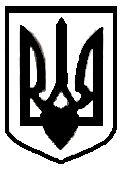 